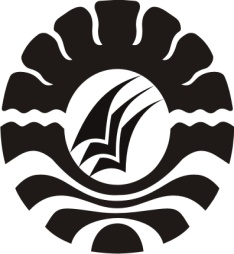 PENERAPAN TEKNIK TERAPI MEDITASI UNTUK MENURUNKAN SIFAT AGRESIVITAS EMOSI SISWA DI SMA NEGERI 3 MAKASSARS K R I P S IDiajukan untuk Memenuhi Sebagian Persyaratan Guna Memperoleh GelarSarjana Pendidikan pada Program Studi Bimbingan dan Konseling Strata Satu Fakutas Ilmu PendidikanUniversitas Negeri MakassarKURNIANTO104404074JURUSAN PSIKOLOGI PENDIDIKAN DAN BIMBINGANFAKULTAS ILMU PENDIDIKANUNIVERSITAS NEGERI MAKASAR2014PERSETUJUAN PEMBIMBINGJudul:  Penerapan Teknik Terapi Meditasi Untuk Menurunkan Sifat Agresivitas Emosi Siswa di SMA Negeri 3 MakassarAtas nama:Nama			:  KURNIANTONomor Stambuk		:  104404074Jurusan			:  Psikologi Pendidikan dan BimbinganFakultas			:  Ilmu PendidikanSetelah diperiksa dan diteliti, telah memenuhi syarat untuk diujikan.                       Makassar,     Oktober  2014 Pembimbing I,	 Pembimbing II, Drs. H. Abdullah Pandang, M.Pd           Prof. Dr. H. M. Arifin Ahmad, M.A                 NIP. 19601213 198702 1 005                  NIP. 19500212 197602 1 001                             Mengetahui,Ketua Jurusan Psikologi Pendidikan dan BimbinganFIP UNM,Drs. H. Muhammad Anas , M. Si                                      NIP. 19601231 198703 1 005MOTTOMasa lalu bukan untuk disesali tapi dijadikan pelajaran untuk menghadapi masa depan yang masih misterius.Kuperuntukkan karya iniSebagai kado istimewa untuk Ayahanda dan Ibunda tercintaYang telah berkorban untuk ke suksesankuSerta buat saudaraku yang senantiasa membantuDan mengarahkan dengan penuh keikhlasanSemoga karunia-Nya mengiringi kita semua. Amin…PERNYATAAN KEASLIAN SKRIPSISaya yang bertanda tangan di bawah ini:Nama	: KURNIANTONomor Stambuk	: 104404074Jurusan	: Psikologi Pendidikan dan BimbinganFakultas	: Ilmu PendidikanJudul Skripsi         	:	Penerapan Teknik Terapi Meditasi untuk Menurunkan Sifat Agresivitas Emosi Siswa di SMA Negeri 3 MakassarMenyatakan dengan sebenarnya bahwa skripsi yang saya tulis ini benar merupakan hasil karya sendiri dan bukan merupakan pengambilalihan tulisan atau pikiran orang lain yang saya akui sebagai hasil tulisan atau pikiran sendiri.Apabila di kemudian hari terbukti atau dapat dibuktikan bahwa skripsi ini hasil plagiat, maka saya bersedia menerima sanksi atas perbuatan tersebut sesuai ketentuan yang berlaku.                                                                  Makassar,        Oktober  2014                                                                   Yang Membuat Pernyataan     KURNIANTO                 Nim 104404074ABSTRAKKURNIANTO, 2014. Penerapan Teknik Terapi  Meditasi untuk Menurunkan Sifat  Agresivitas  Emosi Siswa di SMA  Negeri 3 Makassar.  Dibimbing oleh  Drs. H. Abdullah Pandang, M.Pd dan Prof. Dr. H. M. Arifin Ahmad, M.A. Jurusan Psikologi Pendidikan dan Bimbingan Fakultas Ilmu Pendidikan. Universitas Negeri Makassar.Penelitian ini menelaah pengaruh Penerapan Teknik Terapi Meditasi untuk Menurunkan Sifat Agresivitas Emosi Siswa. Masalah  penelitian ini adalah: 1. Bagaimana gambaran perilaku agresivitas emosi siswa di SMA Negeri 3 Makassar? 2 Bagaimana penurunan sifat agresivitas emosi melalui penerapan teknik terapi meditasi pada siswa di SMA Negeri 3 Makassar? Tujuan penelitian ini adalah: 1 Untuk mengetahui bagamaina kecenderungan perilaku agresivitas emosi siswa di kelas XI di SMA Negeri 3 Makassar. 2. Untuk mengetahui penerapan teknik terapi meditasi terhadap penurunan sifat agresivitas emosi siswa di SMA Negeri 3 Makassar. Penelitian ini menggunakan pendekatan eksperimen terhadap 25 sampel penelitian, yang merupakan siswa kelas XI IPA dan XI IPS  SMA Negeri 3 Makassar tahun ajaran 2012/2013. Pengumpulan data dengan menggunakan instrumen angket dan observasi. Analisis data menggunakan analisis persentase dan analisis statistik inferensial, yaitu Uji Wilcoxon. Hasil penelitian menunjukkan bahwa: (1) Gambaran Tingkat perilaku agresiv siswa di SMA Negeri 3Makassar sebelum perlakuan  berada pada kategori tinggi akan tetapi sesudah diberi perlakuan berupa penerapan teknik terapi meditasi untuk menurunkan sifat agresivitas  mengalami penurunan atau berada pada kategori rendah. (2) penerapan teknik terapi meditasi dapat menurunkan secara signifikan sifat agresivitas emosi siswa. Artinya dengan menggunakan perlakuan berupa Penerapan terapi meditasi untuk menurunkan sifat agresivitas emosi siswa, perilaku agresiv siswa dapat mengalami penurunan.PRAKATAAlhamdulillah, segala puji hanya bagi Allah SWT, Tuhan semesta alam yang tiada hentinya penulis panjatkan karena berkat rahmat dan karunia-Nya, sehingga skripsi ini dengan judul “Penerapan Teknik Terapi Meditasi untuk Menurunkan Sifat Agresivitas Emosi Siswa di SMA Negeri 3 Makassar” dapat diselesaikan. Shalawat dan salam selalu tercurah kepada baginda Rasulullah Muhammad SAW. Penulisan skripsi ini merupakan salah satu syarat akademik untuk memperoleh gelar sarjana pada Jurusan Psikologi Pendidikan dan Bimbingan Fakultas Ilmu Pendidikan Universitas Negeri Makassar.	Selama penulisan skripsi ini, peneliti banyak menghadapi berbagai hambatan dan persoalan dikarenakan waktu, tenaga, hal-hal yang tidak terduga, serta kemampuan penulis yang sangat terbatas. Namun berkat bimbingan, doa, motivasi, bantuan dan sumbangan pemikiran dari berbagai pihak, segala hambatan dan tantangan yang dihadapi peneliti dapat teratasi. Oleh karena itu, peneliti menghaturkan terima kasih kepada Ayahanda Drs. H. Abdullah Pandang, M.Pd dan Prof. Dr. H. M. Arifin Ahmad, M.A yang masing-masing selaku pembimbing I dan pembimbing II yang telah banyak meluangkan waktu dan tenaga dalam memberikan arahan, petunjuk, bimbingan dan motivasi kepada peneliti mulai dari penyusunan usulan penelitian hingga selesainya skripsi ini. Selanjutnya ucapan yang sama dihaturkan kepada:Prof. Dr. H. Ismail Tolla, M.Pd. sebagai Dekan Fakultas Ilmu Pendidikan Universitas Negeri Makassar atas segala kebijaksanaan dan bantuannya dalam administrasi.Drs. Ali Latif, M.Pd. sebagai Pembantu Dekan I, Andi Mappincara, M.Pd. sebagai Pembantu Dekan II, dan Drs. Muh. Faizal, M.Pd. sebagai Pembantu Dekan III, Fakultas Ilmu Pendidikan Universitas Negeri Makassar atas segala kebijaksanaan dan bantuannya dalam administrasi.Drs. H. Muhammad Anas, M.Si dan Dr. Abdul Saman, M,Si, Kons, masing-masing sebagai Ketua dan Sekretaris Jurusan Psikologi Pendidikan dan Bimbingan atas segala bantuannya dalam administrasi maupun dalam perkuliahan.Bapak dan Ibu Dosen Fakultas Ilmu Pendidikan, khususnya Jurusan Psikologi Pendidikan dan Bimbingan yang telah mendidik dan memberikan bekal ilmu pengetahuan kepada penulis.Drs. Abd. Halim Jaya, M.Pd sebagai Kepala SMA Negeri 3 Makassar atas izin mengadakan penelitian di sekolah yang dipimpin dan ibu Ramdana, M.Pd. sebagai guru BK dan koordinator BK beserta semua guru dan staf di SMA Negeri 3 Makassar atas kesediaanya untuk memberikan informasi dan bantuan yang peneliti butuhkan.Teristimewa kepada orangtuaku, Ayahanda Abdul Sandim dan Ibunda Purwestri Kariani yang senantiasa mencurahkan perhatian dan kasih sayangnya dalam mendidik dan membesarkan peneliti yang disertai dengan iringan do’a sehingga peneliti dapat menyelesaikan studinya.Adik-adik SMA Negeri 3 Makassar khususnya kelas XI IPA 1, IPA 2 dan kelas XI IPS 1, IPS 2 yang telah berpartisipasi dalam penelitian yang dilakukan penulis.Kepada semua pihak yang telah membantu penulis dalam penyelesaian studi. Terima kasih.Kepada semua pihak yang tercantum di atas, semoga mendapat imbalan yang setimpal dari Allah SWT. Akhirnya penulis berharap semoga skripsi ini dapat bermanfaat sebagai bahan masukan dan informasi bagi pembaca, dan semoga kebaikan dan keikhlasan serta bantuan dari semua pihak bernilai ibadah di sisi Allah SWT. Amiin.	                Makassar,   Oktober 2014	        Penulis